Modern History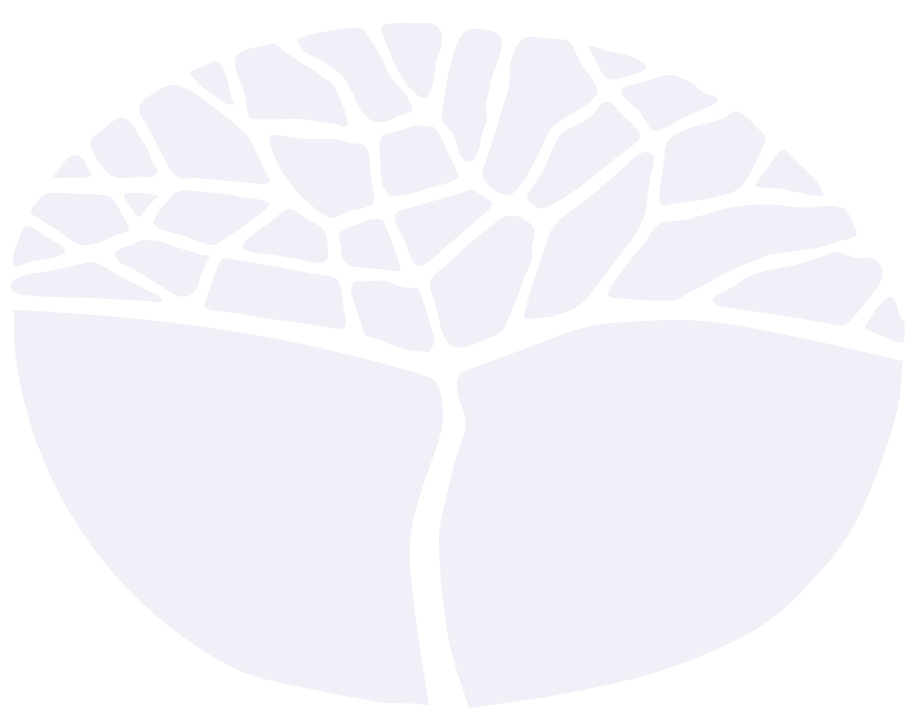 General courseMarking key for the Externally set taskIndia 1919–1948 – a study of the end of the British Empire  Sample 2016Copyright© School Curriculum and Standards Authority, 2014This document – apart from any third party copyright material contained in it – may be freely copied, or communicated on an intranet, for 
non-commercial purposes in educational institutions, provided that the School Curriculum and Standards Authority is acknowledged as the copyright owner, and that the Authority’s moral rights are not infringed.Copying or communication for any other purpose can be done only within the terms of the Copyright Act 1968 or with prior written permission of the School Curriculum and Standards Authority. Copying or communication of any third party copyright material can be done only within the terms of the Copyright Act 1968 or with permission of the copyright owners.Any content in this document that has been derived from the Australian Curriculum may be used under the terms of the Creative Commons Attribution-NonCommercial 3.0 Australia licenceDisclaimerAny resources such as texts, websites and so on that may be referred to in this document are provided as examples of resources that teachers can use to support their learning programs. Their inclusion does not imply that they are mandatory or that they are the only resources relevant to the course.Modern HistoryExternally set task – marking key NOTE – When marking a candidate’s work:1.	Not all points necessarily need to be in an answer for the candidate to gain full marks. 2.	Reward each salient point made by the candidate. Candidates may make different valid points of interpretation. 3.	Candidates are expected to refer to relevant supporting evidence from the sources. Identify the historical context of Source 1. You may consider the following:the relevant event/s the significant person/people the key idea/s the change/s depicted in the source. Compare and contrast the message/s of Source 1 with the message/s of Source 2. You should:identify the message/s of both sourcesshow point/s of similarityshow point/s of difference.Comment on the usefulness, in terms of strengths and weaknesses, of Source 3 as historical evidence. Depending on the source, you may consider the following:the type of sourcewho produced the sourcewhen the source was producedthe purpose of the source. Identify the perspective in Source 4 and give reasons for the perspective. Depending on the source, you may consider:the purpose of the source where it was producedwhen it was producedwho produced the source. Using the four sources as a starting point, discuss change in the society you have studied. You should consider:the changes shown in the four sourcesother changes that have occurred in the society during the period of study the importance of the changes that you have identified.  DescriptionMarksUses supporting evidence and historical terminology to provide a clear identification of the historical context by EITHER: referring to all of the relevant factors listed above with some detail includedORgiving detailed information of at least two of the factors listed above.4Uses minimal supporting evidence and historical terminology to identify some aspects of the historical context by EITHER:listing at least two of the above factors (events, person, idea, change)ORgiving detailed information of one of the factors listed above.2–3Identifies a limited aspect of the historical context using no supporting evidence nor historical terminology.ORIncludes factually inaccurate information.ORDescribes what is in the source without identifying the historical context.1Total4Answer could include, but is not limited to:Answer could include, but is not limited to:The context of Source 1 is the movement for independence in India.Gandhi was one of the leaders of this movement.Gandhi believed that Indian Independence could be achieved through non-violent 
non-cooperation.The particular context is the Quit India Campaign, a mass non-violent protest demanding what Gandhi called "an orderly British withdrawal" from India; began in August 1942.Responses should note that it is during WWII and the British reacted quickly to stop the Quit India Campaign.The context of Source 1 is the movement for independence in India.Gandhi was one of the leaders of this movement.Gandhi believed that Indian Independence could be achieved through non-violent 
non-cooperation.The particular context is the Quit India Campaign, a mass non-violent protest demanding what Gandhi called "an orderly British withdrawal" from India; began in August 1942.Responses should note that it is during WWII and the British reacted quickly to stop the Quit India Campaign.DescriptionMarksUses supporting evidence and historical terminology to:accurately identify the key message/s in both Source 1 and Source 2 identify points of similarity in the message/s identify points of difference in the message/s.5–6Uses minimal supporting evidence and historical terminology to:identify the message of both sources with some inaccuraciesidentify a key point of comparison identify a key point of contrast.ORAccurately address the messages in detail, making minimal comparisons and/or contrasts between the two sources.3–4Partially identifies the message/s with limited supporting evidence.ORDiscusses either comparisons OR contrasts without considering the messages.1–2Total6Answer could include, but is not limited to:Answer could include, but is not limited to:Source 1 key message: Indian independence can be achieved by non-violent means. It reflects the idea that this is a way for all of society to live.Source 2 key messages: Partition has been announced and the cartoon is showing this will lead to violence. It is suggesting that Gandhi is naïve to think Independence can be achieved without violence.Similarities: both sources are about achieving Indian independence and both include Gandhi.Differences: Source 1 is saying independence can be achieved by non-violence, whereas Source 2 is showing violence at the announcement of Partition. Source 1 displays a positive Gandhi and suggests that he is influential, whereas Source 2 is critical of Gandhi, that he seems unaware of the violence around him and it suggests that he is no longer influential. Some students may consider the timing: Source 1 during the war and Source 2 after the war.Source 1 key message: Indian independence can be achieved by non-violent means. It reflects the idea that this is a way for all of society to live.Source 2 key messages: Partition has been announced and the cartoon is showing this will lead to violence. It is suggesting that Gandhi is naïve to think Independence can be achieved without violence.Similarities: both sources are about achieving Indian independence and both include Gandhi.Differences: Source 1 is saying independence can be achieved by non-violence, whereas Source 2 is showing violence at the announcement of Partition. Source 1 displays a positive Gandhi and suggests that he is influential, whereas Source 2 is critical of Gandhi, that he seems unaware of the violence around him and it suggests that he is no longer influential. Some students may consider the timing: Source 1 during the war and Source 2 after the war.DescriptionMarksMakes an informed general statement on the usefulness of the source as historical evidence.Comments on the strengths and weaknesses of Source 3 and includes an assessment of: strengths of at least two of the above considerationsweaknesses of at least two of the above considerations.4–5Makes a simple statement on the usefulness of the source as historical evidence.Shows some understanding of the strengths and weaknesses of Source 3, but:refers to the strength of one of the above considerations onlyrefers to the weakness of one of the above considerations only.ORRefers to strengths only OR weaknesses only.2–3Makes minimal reference to a strength or weakness of Source 3.ORSimply describes Source 3 with no reference to the particular strengths or weaknesses.1Total5Answer could include, but is not limited to:Answer could include, but is not limited to:StrengthsA photograph taken at the time and is therefore useful.It clearly shows the violence that was occurring at the time of Partition.WeaknessesIt is not known why or exactly where the photograph was taken.It does not explain the context of this particular violence.Was the photographer Muslim or Hindu, and did they have a motive?Has the photograph been altered?StrengthsA photograph taken at the time and is therefore useful.It clearly shows the violence that was occurring at the time of Partition.WeaknessesIt is not known why or exactly where the photograph was taken.It does not explain the context of this particular violence.Was the photographer Muslim or Hindu, and did they have a motive?Has the photograph been altered?DescriptionMarksUses evidence to accurately identify the perspective of Source 4.Identifies the reasons for the perspective, which may include a brief discussion of:purpose of the source the significance of the where it was produced the significance of when it was producedby whom it was produced.ORAccurately identifies the reasons for the perspective with a detailed discussion of at least two of factors listed above.4–5Uses some evidence to comment on the perspective, however with some inaccuracy.Identifies one or two of the reasons for the perspective, making generalised comments on significance.2–3Attempts to identify the perspective with limited accuracy and no supporting evidence.ORLimited identification of some of the reasons for the perspective with inaccuracies/misunderstandings present in the response.1Total5Answer could include, but is not limited to:Answer could include, but is not limited to:This is the personal perspective about the partition of India from a person who lived through the period and is reflecting back on that time. It is part of a collection of interviews carried out by The National Archives in the United Kingdom.He is against the violence which occurred, giving detailed evidence of the violence.He suggests that all the different religions lived together peacefully before Partition and he is angry that so many lives were lost and so many people affected.He suggests there were certain people who wanted the violence to continue and he is ‘furious’ that people were being killed in his neighbourhood.This is the personal perspective about the partition of India from a person who lived through the period and is reflecting back on that time. It is part of a collection of interviews carried out by The National Archives in the United Kingdom.He is against the violence which occurred, giving detailed evidence of the violence.He suggests that all the different religions lived together peacefully before Partition and he is angry that so many lives were lost and so many people affected.He suggests there were certain people who wanted the violence to continue and he is ‘furious’ that people were being killed in his neighbourhood.DescriptionMarksIntroduction1Includes a statement that identifies the changes to be coveredOR an outline of the narrative.1The changes in society5Demonstrates an understanding of the changes which have occurred in the society, and their importance, by showing:the relationship between events, people and ideas ANDcontinuity and change.4–5Provides a chronological narrative with some content about: events and/or people and/or ideas AND change.2–3Provides a simple, sometimes inaccurate, narrative with minimal reference to: events, people, ideas OR change.1Evidence used to support the discussion 4Uses accurate evidence and, where appropriate, cites the evidence in some coherent fashion to illustrate:the relationship between events, people and ideas ANDcontinuity and change.3–4Uses evidence to support the narrative, some of which is accurate, but contains some generalisations, to show: events and/or people and/or ideas AND change.2Limited evidence is used to support the discussion.1Total10Context specific pointsContext specific pointsThis question invites the student to write what they know about change during the whole period of study. The specific points made in the responses will depend on what has been taught in this unit.Responses should consider the particular changes that are shown in the sources (at least two per context are included).The responses should then consider the other major changes that have occurred in the society they are studying. These changes may be political, economic, social/cultural, international relations and/or leadership.The response then needs to consider the importance of the changes.This question invites the student to write what they know about change during the whole period of study. The specific points made in the responses will depend on what has been taught in this unit.Responses should consider the particular changes that are shown in the sources (at least two per context are included).The responses should then consider the other major changes that have occurred in the society they are studying. These changes may be political, economic, social/cultural, international relations and/or leadership.The response then needs to consider the importance of the changes.